　      　                   塩害ガードの準備中　　Before　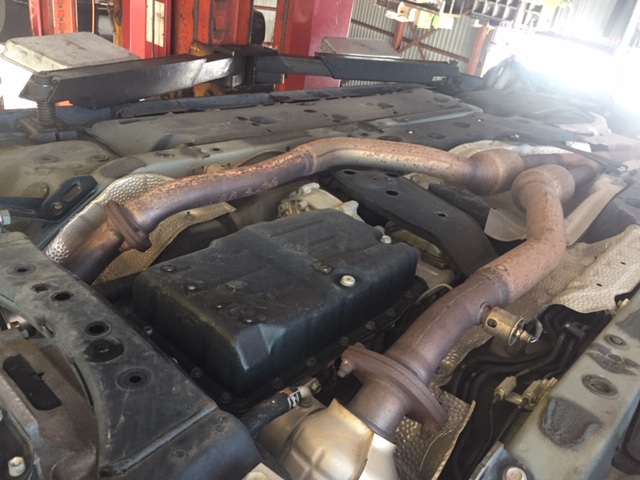 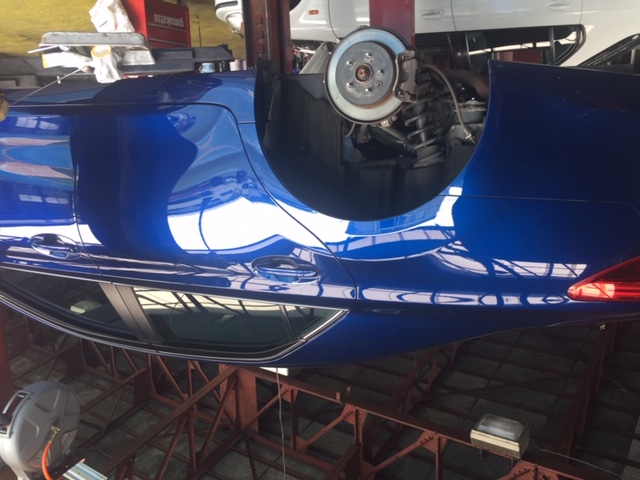 タイヤを外しタイヤハウスもガード加工します。